（様式１）個人情報の取扱いに関する事故等の報告報告日：２０○○年○○月○○日報告者：　　　　　　　　　　　（連絡先：　　　　　　　　　）※　高度な暗号化等の秘匿化が施されていることをもって、本人への連絡又は事故の公表を省略した場合には、備考欄に措置内容を具体的に記載すること。第一報の段階で報告できなかった項目及びその後変更があった項目については、後日追加・修正して提出すること。本報告は、複数枚でも可（必要に応じて関連資料を添付）。□は該当する所（複数可）にレ点（☑）をするか、または黒く塗りつぶすこと。個人情報の取扱いに関する事故等の報告報告日：２０○○年○○月○○日報告者：　　　　　　　　　　　（連絡先：　　　　　　　　　）※　高度な暗号化等の秘匿化が施されていることをもって、本人への連絡又は事故の公表を省略した場合には、備考欄に措置内容を具体的に記載すること。第一報の段階で報告できなかった項目及びその後変更があった項目については、後日追加・修正して提出すること。本報告は、複数枚でも可（必要に応じて関連資料を添付）。□は該当する所（複数可）を黒く塗りつぶすこと。①事業者名②業種　　　　　　　業③発生日発覚日20　　年　月　日発生20　　年　月　日発覚④事故の概要＊事故全体が見える形で記載する。概要：発生原因：⑤事故対象の個人情報等の媒体、項目及び件数＊発見・回収された場合も記載〔媒体（数）〕〔項目〕１．基本情報（□ ①氏名、□ ②生年月日、□ ③性別、□ ④住所）、２．付加的情報（□ ⑤電話番号、□ ⑥メールアドレス、□ ⑦家族に関する情報、□ ⑧健康に関する情報、□ ⑨収入・資産・債務情報、□ ⑩口座番号（□銀行印印影）、□ ⑪クレジットカード番号（□一部非表示、□有効期限、□セキュリティコード）、 □ ⑫取引履歴、□ ⑬個人番号、□ ⑭実印印影、□⑮匿名加工情報の加工方法等情報、□⑯その他（　　））〔件数〕　　人分（a.顧客情報　　人分、b.従業者情報　　人分、c.その他の個人情報　　人分）⑥安全管理措置□ a.暗号化　　　□ b.割符　　　□ c.匿名化　　□ d.パスワード保護□ e.措置なし　　□ f.不明　　　□ g.その他の措置（詳細に記述：　　　　）⑦事故等に係る経過＊発生・発覚からの対応の経緯について時系列で記載。＊緊急時対策については、こちらに記載。⑧事故発生元事故発生者事故発生元：□ a.当該事業者、□ b.委託先、□ c.不明事故発生者：□ 1.従業者、□ 2.第三者、□ 3.その他、□ 4.不明意図的か不注意か：□ ①意図的、□ ②不注意、□ ③不明⑨（事故対象となった個人情報の）本人等への対応本人への連絡：□有　　　　　　□無その他の対応：□ a.関係者の処分、□ b.カード（銀行、クレジット等）の差し替え、□ c.専用窓口の設置、□ d.商品券等の配布、□ e.詫び状の送付（□郵送、□メール）、□ f.警察への届出（〇月〇日）、□ g.その他（　　　　）⑩事故の公表□有　20　　年　　月　　日　（方法：□ＨＰに掲載、□記者会見　　　□記者クラブ等への資料配布　　□その他（　　　　　　　　　））□無（理由：　　　　　　　　　　　　　　　　　　　　　　　　　）⑪２次被害□有（詳細：　　　　　　　　　　　　　　　　　　　　　　　）　　□無（□発見・回収、　□破棄、　□その他（　　　　　　 　））□不明（理由：　　　　　　　　　　　　　　　　　　　　　　）⑫事業者による対応（再発防止策）＊単に「再発防止策の徹底等」の抽象的な記載に留まらず、当該再発防止策の具体的内容を記載。□ a.組織的・人的安全管理措置b.物理的・技術的安全管理措置⑬報告先1.□ 直接、個人情報保護委員会に報告した（20　　年　　月　　日）2.□ 直接、主務官庁（　　　）に報告した（20　　年　　月　　日）3.□ その他（　　　）4.□認定個人情報保護団体（JIPDEC）より報告を希望5.□認定個人情報保護団体（東京グラフィックス）より報告を希望備考①事業者名②業種　　　　　　　業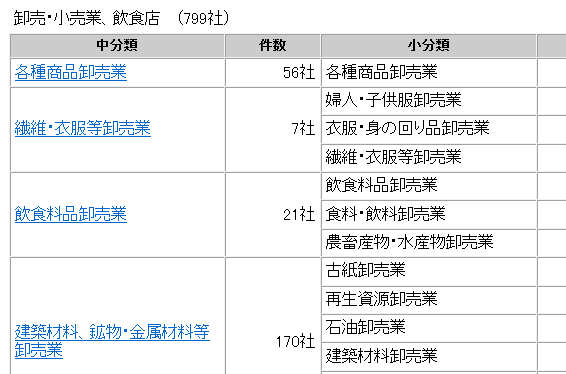 ③発生日発覚日20　　年　月　日発生20　　年　月　日発覚④事故の概要＊事故全体が見える形で記載する。概要：発生原因：⑤事故対象の個人情報の媒体、項目及び件数＊発見・回収された場合も記載〔媒体（数）〕〔項目〕１．基本情報（□ ①氏名、□ ②生年月日、□ ③性別、□ ④住所）、２．付加的情報（□ ⑤電話番号、□ ⑥メールアドレス、□ ⑦家族に関する情報、□ ⑧健康に関する情報、□ ⑨収入・資産・債務情報、　　□ ⑩口座番号（□銀行印印影）、□ ⑪クレジットカード番号（□一部非表示、□有効期限、□セキュリティコード）、□ ⑫取引履歴、□ ⑬個人番号、□ ⑭実印印影、□⑮匿名加工情報の加工方法等情報、□⑯その他（　　））〔件数〕　　人分（a.顧客情報　　人分、b.従業者情報　　人分、c.その他の個人情報　　人分）⑥安全管理措置□ a.暗号化　　　□ b.割符　　　□ c.匿名化　　□ d.パスワード保護□ e.措置なし　　□ f.不明　　　□ g.その他の措置（詳細に記述：　　　　）⑦事故等に係る経過＊発生・発覚からの対応の経緯について時系列で記載。＊緊急時対策については、こちらに記載。⑧事故発生元事故発生者事故発生元：□ a.当該事業者、□ b.委託先、□ c.不明事故発生者：□ 1.従業者、□ 2.第三者、□ 3.その他、□ 4.不明意図的か不注意か：□ ①意図的、□ ②不注意、□ ③不明⑨（事故対象となった個人情報の）本人等への対応本人への連絡：□有　　　　　　□無その他の対応：□ a.関係者の処分、□ b.カード（銀行、クレジット等）の差し替え、□ c.専用窓口の設置、□ d.商品券等の配布、□ e.詫び状の送付（□郵送、□メール）、□ f.警察への届出（〇月〇日）、□ g.その他（　　　　）⑩事故の公表□有　20　　年　　月　　日　（方法：□ＨＰに掲載、□記者会見　　　□記者クラブ等への資料配布　　□その他（　　　　　　　　　））□無（理由：　　　　　　　　　　　　　　　　　　　　　　　　　）⑪２次被害□有（詳細：　　　　　　　　　　　　　　　　　　　　　　　）　　□無（□ 発見・回収、　□ 破棄、　□ その他（　　　　　　））□不明（理由：　　　　　　　　　　　　　　　　　　　　　　）⑫事業者による対応（再発防止策）＊単に「再発防止策の徹底等」の抽象的な記載に留まらず、当該再発防止策の具体的内容を記載。□ a.組織的・人的安全管理措置b.物理的・技術的安全管理措置⑬報告先　　1.□ 直接、個人情報保護委員会に報告した（20　　年　　月　　日）2.□ 直接、主務官庁（　　　）に報告した（20　　年　　月　　日）3.□ その他（　　　）4.□認定個人情報保護団体（JIPDEC）より報告を希望5.□認定個人情報保護団体（東京グラフィックス）より報告を希望備考